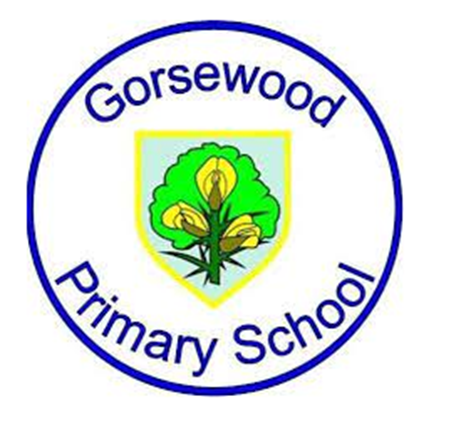 GORSEWOOD PRIMARY SCHOOLLong term overview - Design Technology    units to cover this year 2023-2024    Year groupAutumn 1Autumn 2Spring 1Spring 2Summer 1Summer 2Reception(scheme will be available from 30th Sept 22) DTWorkshop: Junk modelling DT Cooking and Nutrition: Soup DTSeasonal projectsDT Structures: Boats DTTextiles: Bookmarks‘White space’ block to complete/extend work  Year 1DTTextiles: PuppetsDTStructures: Constructing a windmill DTCooking and Nutrition: Fruit and vegetables‘White space’ block to complete/extend  workDTMechanisms: Making a moving story bookDTMechanisms: Wheels and axlesYear 2DTTextiles: PouchesDTStructures: Baby Bear’s chairDTCooking and Nutrition: A balanced diet‘White space’ block to complete/extend work DTMechanisms: Making a moving monsterDTMechanisms: Fairground wheel Year 3DTElectrical systems: Electric posterDTTextiles: Cross- stitch and Applique (cushions)DTMechanical systems: Pneumatic toysDTStructures: Constructing a castle‘White space’ block to complete/extend workDTCooking and Nutrition: Eating seasonally  Year 4DTElectrical systems: TorchesDTMechanical systems: Making a slingshot car‘White space’ block to complete/extend work DTCooking and Nutrition: Adapting a recipeDTStructure: PavilionsDTTextiles: Fastenings  Year 5DTDigital world: Monitoring devicesDTMechanical systems: Pop-up book‘White space’ block to complete/extend work DTCooking and Nutrition: What could be healthier?DTTextiles: Stuffed toysDTStructure: Bridges Year 6DTMechanical systems: Automata toys DTTextiles: Waistcoats‘White space’ block to complete/extend work DTCooking and Nutrition: Come dine with me DTElectrical systems: Steady hand gameDT Structure: Playgrounds  WHOLE SCHOOL ART AND DT SCHEMEhttps://www.kapowprimary.com/subjects/art-design/https://www.kapowprimary.com/subjects/design-technology/      As of September 2022 we will be delivering the DT curriculum through Kapow primary schemes of work. Each unit comes with lesson plans, list of resources and videos to support the delivery of each focus and skill.Knowledge Organisers for sketchbooks and Class DT evidence folders will be available on the site from November 2022.     https://www.kapowprimary.com/subjects/art-design/https://www.kapowprimary.com/subjects/design-technology/      As of September 2022 we will be delivering the DT curriculum through Kapow primary schemes of work. Each unit comes with lesson plans, list of resources and videos to support the delivery of each focus and skill.Knowledge Organisers for sketchbooks and Class DT evidence folders will be available on the site from November 2022.     https://www.kapowprimary.com/subjects/art-design/https://www.kapowprimary.com/subjects/design-technology/      As of September 2022 we will be delivering the DT curriculum through Kapow primary schemes of work. Each unit comes with lesson plans, list of resources and videos to support the delivery of each focus and skill.Knowledge Organisers for sketchbooks and Class DT evidence folders will be available on the site from November 2022.     https://www.kapowprimary.com/subjects/art-design/https://www.kapowprimary.com/subjects/design-technology/      As of September 2022 we will be delivering the DT curriculum through Kapow primary schemes of work. Each unit comes with lesson plans, list of resources and videos to support the delivery of each focus and skill.Knowledge Organisers for sketchbooks and Class DT evidence folders will be available on the site from November 2022.     https://www.kapowprimary.com/subjects/art-design/https://www.kapowprimary.com/subjects/design-technology/      As of September 2022 we will be delivering the DT curriculum through Kapow primary schemes of work. Each unit comes with lesson plans, list of resources and videos to support the delivery of each focus and skill.Knowledge Organisers for sketchbooks and Class DT evidence folders will be available on the site from November 2022.     https://www.kapowprimary.com/subjects/art-design/https://www.kapowprimary.com/subjects/design-technology/      As of September 2022 we will be delivering the DT curriculum through Kapow primary schemes of work. Each unit comes with lesson plans, list of resources and videos to support the delivery of each focus and skill.Knowledge Organisers for sketchbooks and Class DT evidence folders will be available on the site from November 2022.     